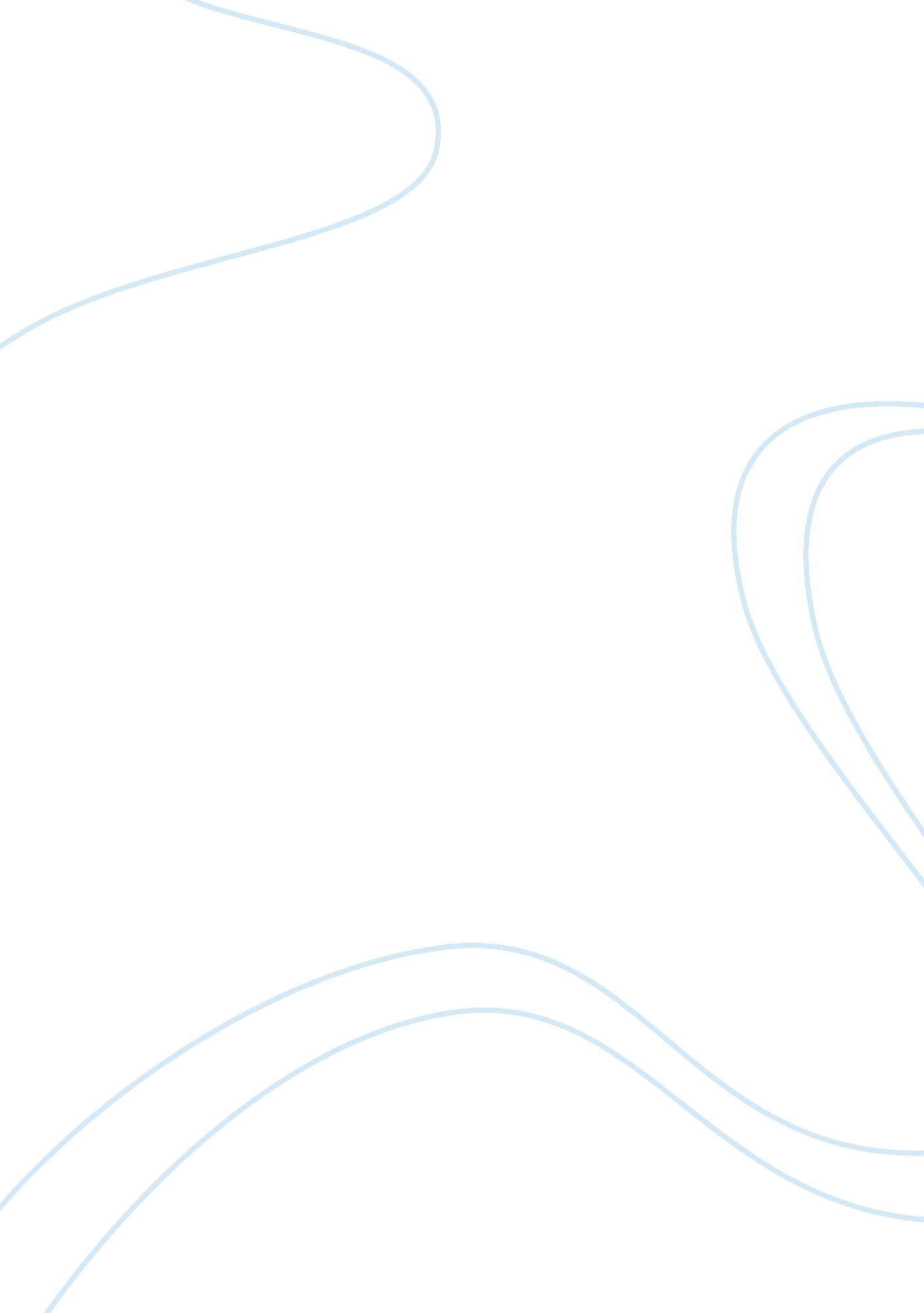 Federal government support of health care donabedian classificationHealth & Medicine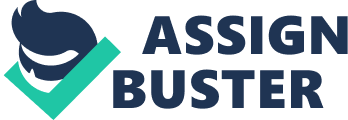 Federal Government Support of Health Care /Donabedian Classification Health Care al affiliation Health Care The United s of America has highest health care costs in the world. This is amusingconsidering that the country is considered to be the richest in the world. The primary concern of the federal government is to make sure that the American citizens can access high quality health care at very reasonable and affordable rates (Morone, Litman & Robins 2008). The best way to do this is to partly subsidize the cost of health care. This will drive the healthcare cost down. The federal government should also revisit its health care insurance program. This should be aimed at making sure the health insurance program is affordable and all American citizens are insured. Current statistics show that 46. 3 million Americans are uninsured while the government spends $ 2. 2 trillion in healthcare expenditures (McLaughlin & Curtis 2008). 
I would add resources, standards and accessibility. It is important to have the necessary resources in order to provide quality health care. Resources include drugs, financial support and qualified nurses and doctors. It would be unreasonable to have doctors and lack drugs or vice versa. It is important to have standards. High sanitation standards, maternal and child care, immunization and education are important factors to consider when measuring health care. Accessibility is another important aspect to look at when assessing the quality of healthcare. This boils down to the number of health care facilities a country has and the cost of health care. Many people would want to access health care facilities, but may not be able to, due high cost or lack of health care facilities in close proximity. 
References 
McLaughlin, P. P., & Curtis, P. (2008). Health policy analysis: an interdisciplinary approach. Sudbury, Mass.: Jones and Bartlett Publishers. 
Morone, J. A., Litman, T. J., & Robins, L. S. (2008). Health politics and policy (4th ed.). Clifton Park, NY: Delmar Cengage Learning. 